Resoluciones #026 - #033Resoluciones #026 - #033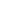 